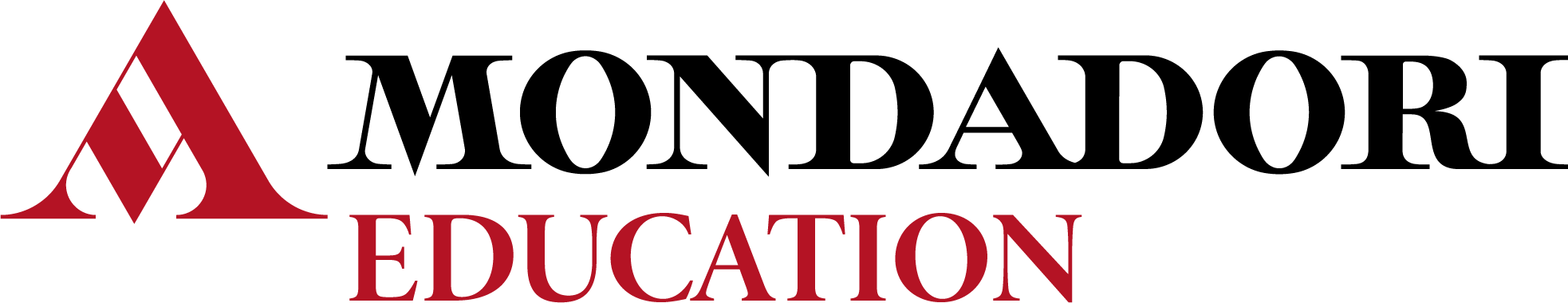 Per l’anno scolastico______________ nella classe ______________ si propone l’adozione del testo: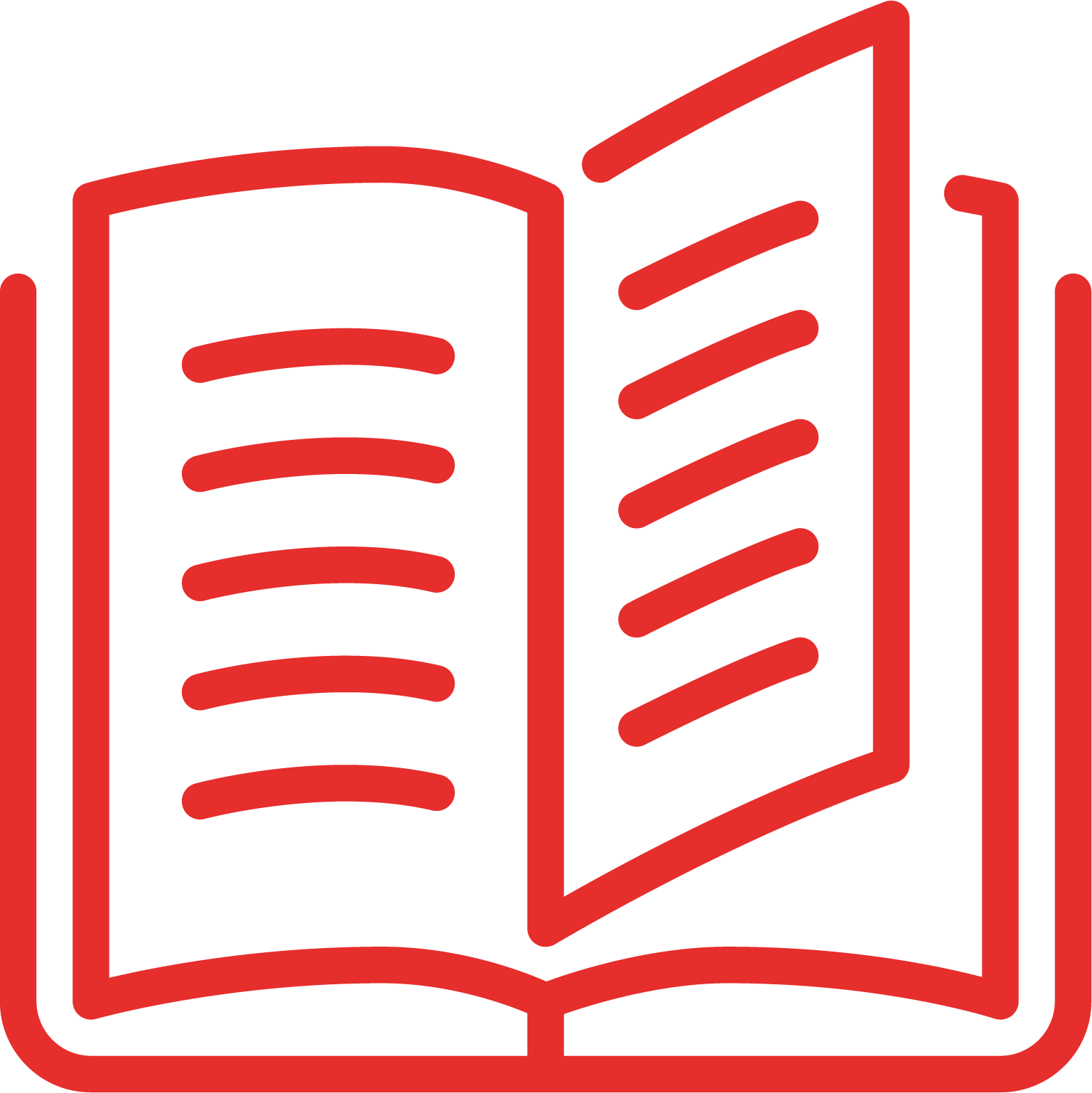 A. MachadoScienza e cultura dell’alimentazione 3° annoPer il 3° anno degli Istituti Professionali - Servizi per l’Enogastronomia e l’Ospitalità alberghieraPoseidoniaConfigurazione:Volume 3° anno, pp. 432 + Fascicolo Prodotti dolciari e di panificazione, 		      9788848265171pp. 96 + Libro digitale + Contenuti Digitali IntegrativiEuro 29,80Volume 3° anno, pp. 432 +  Libro digitale + Contenuti Digitali Integrativi		      9788848265584Euro 25,80Volume 4° anno, pp. 360 + Libro digitale + Contenuti Digitali Integrativi		      9788848265263Euro 24,80Volume 2° biennio, pp. 432+240 + Libro digitale + Contenuti Digitali Integrativi            9788848266451Euro in preparazioneGuida docente 3° anno, pp. 320, 						      9788848266062Guida docente 4° anno, pp. 320 						      9788848265300In sostituzione del testo in uso________________________________________ per i seguenti motivi:Il corso è conforme alle linee guida previste dalla riforma per il terzo anno e ai profili d’uscita del quinquennio, e fornisce un’assistenza completa per le proposte di didattica innovativa e la progettazione interdisciplinare. Il corso consente quindi una programmazione didattica conforme a tutte le istanze della riforma.Il volume è strutturato in 5 Unità di apprendimento, che consentono di sperimentare metodologie di tipo induttivo attraverso esperienze laboratoriali e in contesti operativi. Le UDA sono a loro volta divise in Sezioni autoconsistenti, per consentire il massimo della flessibilità nella progettazione interdisciplinare. In apertura di Sezione, sono presenti proposte per l’apprendimento attivo attraverso il Laboratorio sensoriale, e attività di lavoro cooperativo (in coppia oppure in gruppi) per le attività interdisciplinari. Ulteriori suggerimenti per le compresenze e la progettazione interdisciplinare, con esempi e griglie per la valutazione del prodotto, sono offerte nella Guida per il docente.Le Unità di apprendimento sono costruite per fasce di livello, per la gestione del progetto formativo individuale. In ogni pagina della teoria il box Impara facile propone un percorso parallelo facilitato (contenuti minimi) con esercizi dedicati, audio del testo italiano e traduzioni in inglese. A fine Sezione, la pagina Prepara la tua interrogazione passo passo, che indica per ogni domanda il paragrafo di riferimento, offre un valido supporto per lo studio a casa. Di ogni Sezione è inoltre disponibile il percorso semplificato per l’inclusione in PowerPoint.Ogni UDA si conclude con Il mio bilancio delle competenze, che consente la narrazione di sé da parte dell’alunno, per integrare il quadro valutativo del docente ai fini della personalizzazione del percorso di apprendimento.In conformità alle nuove norme sui Traguardi intermedi, ogni Sezione del volume contiene una scheda HACCP per gli alimenti trattati, utile per la formazione di concrete competenze professionali. Il tema delle eccellenze del made in Italy attraversa tutta l’opera, ed è declinato anche in uno speciale inserto di Educazione civica, che enfatizza le eccellenze territoriali e agroalimentari.Molto ricco l’apparato digitale del volume: sono offerti video con esperienze di laboratorio, tutorial su pericoli biologici e sicurezza alimentare (Food safety), i test interattivi e autocorrettivi e strumenti compensativi per la didattica inclusiva, come gli audio degli Impara facile e i PowerPoint personalizzabili per il percorso semplificato. Sono offerte inoltre 2 APP per il calcolo calorico e il fabbisogno energetico, entrambe funzionanti su Android e iOS.Il testo è un “libro misto”, costituito da un testo in versione cartacea accompagnato da Contenuti Digitali Integrativi (DM 781/2013; convertito in legge con DL 104/2013), ed è in linea con quanto previsto dalla normativa ministeriale.